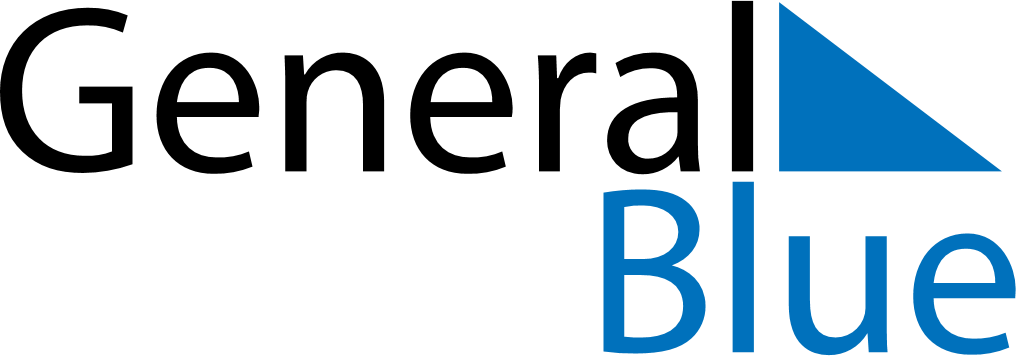 April 1890April 1890April 1890April 1890April 1890SundayMondayTuesdayWednesdayThursdayFridaySaturday123456789101112131415161718192021222324252627282930